Литературно – музыкальная композиция  «Мой край, мой город» в исполнении детей подготовительной группы.Звучит в записи песня «У нас на севере». 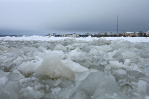 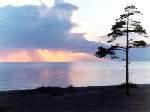 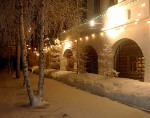 Вед: Есть сказочный край на Руси,  где всё поражает человека, попавшего на русский север впервые: и неожиданная красота высоких берегов над чистой рекой, и переливы красок летнего дня и ночи, и удивительная любовь к слову, к песне, к сказке, ко всему чудесному. 1-й ребёнок: Север – это слово голубое,Север – это край прозрачных рек,Мужеством проникнутый, любовью,Щедростью, как добрый человек.2-й ребёнок:Снежный север,Светлый, родниковый,Помоги найти мне, подскажи.Голубое искреннее слово – О тебе поведать от души.(девочки исполняют «Северный хоровод» музыка А.Филиппенко).Вед: Наш Север славился и славится не только самобытной красотой своей природы, но и  своими мастерами и умельцами. Народ немало сложил пословиц о труде, о мастерах «золотые руки». Какие вы знаете?  (дети отвечают):Умелые руки не знают скукиКто любит трудиться, тому без дела не сидитсяДоброе начало делу половинаМаленькое дело лучше большого бездельяНачиная дело, о конце помышляйПоскорей подрастай,  да к работе поспевай.Вед: На Севере известны такие промыслы как, гончарное дело, ткачество, плетение, резьба поддереву и кости, роспись.(ведущая выносит поднос, на котором деревянные ложки).Мальчик: Звонкие, резные ложки расписные.                 От зари и до зари веселятся ложкари.                 Подходи, разбирай, с ними пляску начинай!(мальчики исполняют пляску с ложками под музыку р.н.м. «Во кузнице»)Вед: Век за веком промчались споро.          Пусть, как надо, как надо – пусть.          Я с тобою мой, мой старый город.          Я с тобой, Беломорская Русь.          Город солнечный, город древний, -          Ветры гимны эпох трубят.          И Двина богиней – царевной          Обнимает, как мать, тебя  (В.Киприянов).Не случайно сегодня я прочитала вам это стихотворение, в котором говорится о красоте одного замечательного города. Помогите мне и добавьте словечко:           Да, конечно, он не молод –            На Двине великий город!           Простоял он много лет,           Красоте конца здесь нет.           Ни Шенкурск, ни Пинега, и даже ни Вельск,           Город родной нам известен ……. (Архангельск).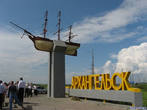 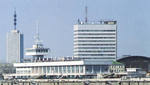 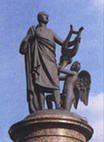 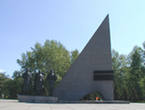 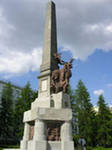 Вед: Архангельск – Северный порт России – в этом году отметил 427-й день рождения. Город расположен на севере России при впадении реки Северная Двина в Белое море. Основан город был в 1584 году по приказу царя Ивана Грозного и назывался Новохолмогоры. Архангельском он стал лишь в 1613 году. Указ ПетраI в 1708 году делает Архангельск центром Архангельской губернии. Архангельский порт изображён на купюре пятьсот рублей. В нашем городе проживает около 348 тысяч человек. 1-й ребёнок:Город – труженик, город – рыцарь.Город властных широт и длин.И твоих уделов границыПрямо по сердцу пролегли.2-й ребёнок:На просторах моих поморовДух величья и русский люд.И за это за всё, мой город,По-сыновьи тебя люблю  (В.Киприянов).(дети исполняют песню В.Оншина «Песня о родном городе» или песню С.Рудалёва «Город мой родной»).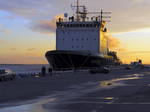 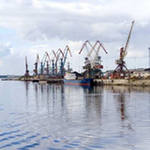 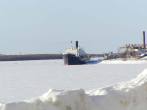 Вед: День рождения Архангельска раньше праздновали осенью, в Михайлов день. Архангел Михаил – небесный покровитель нашего города, на гербе Архангельска он ниспровергает дьявола. 300-летие города Архангельска отмечали ещё по старой традиции.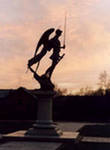 1-й ребёнок:Над Северной Двиною облака – Цветенья светлоокого завалы!Таких сквозящих радостью, покаНигде ещё в России не бывало.2-й ребёнок:Не только неба синь и облакаИ вод неисчерпаемых глубины,-В Подвиньи в изобилии покаЧерёмуховый цвет и цвет рябинный.(дети исполняют танцевальную композицию с осенними листьями черёмухи и рябины под музыку Е.Аарне).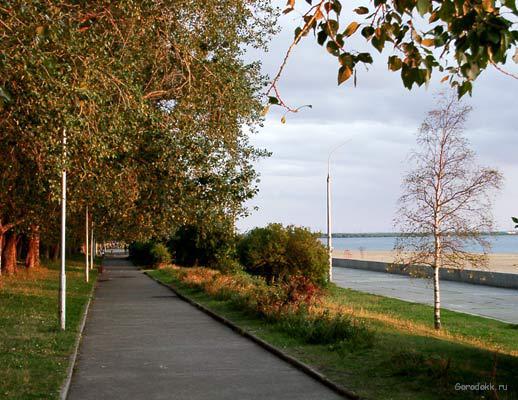 Вед: Теперь День города перенесли на последнее воскресение июня. И каждый День рождения города Архангельска заканчивается праздничным фейерверком. И сейчас в конце нашей встречи, давайте изобразим яркий, красочный, незабываемый салют и подарим его родному городу Архангельску.(звучит запись песни «Мы любим тебя, Архангельск» сл.С.Осиашвили, муз.А.Левшина, дети рисуют фейерверк – краску разных цветов дети наносят с помощью расчёски и зубной щётки, на ватманы расположенные на стене).Ребёнок: Милый сердцу город, наш сюрприз прими.Для тебя сегодня салют рисуем мы.Вед:          Шлёт привет от сердца вся наша детвора,В честь Архангельска все вместе, крикнем мы……Все: УРА!!!